Cz.IIITemat zajęć: Koronawirus - aspekt społeczny.Cel główny: Poznanie wpływu zagrożenia epidemią, pandemią wirusa na życie społeczeństw.Cele szczegółowe:Poznawczy:  źródła i powody zagrożeniem wirusami.konsekwencje globalizacji świata w kontekście wybuchu epidemii.skutki decyzji zmykania szkół, zakładów pracy, sklepów, placówek kulturalnych itp.      a) w kontekście gospodarczym      b) w kontekście społecznym  poznanie możliwych reakcji społecznych w sytuacji zagrożenia wirusem.2. Cel wychowawczy:  kkształtowanie postawy szacunku dla ludzi pracujących w czasach zagrożenia, postawy  niesienia pomocy innym, postawy odpowiedzialnego zachowania.3. Cel terapeutyczny: wzmocnienie poczucia bezpieczeństwa.Forma i metoda: z grupą lub indywidualna, podająca, praktyczne działanie.Materiały: materiały z Internetu, mapa świata, krzyżówki tematyczne.Przebieg zajęć:Odwołanie się do wiedzy uczestników, czy słyszeli o chorobach, które rozprzestrzeniają się poza granice jednego kraju? Odpowiedzi: wirus grypy ptasiej, świńskiej, wirus ebola i obecnie koronawirus.Źródła często odległe. Co ułatwia przenoszenie chorób? migracje, podróże, transport towarów, ułatwiają przenoszenie chorób.Pojęcie - globalizacja świata.Wybuch epidemii powoduje podejmowanie decyzji przez rządy, władze lokalne, które skutkują zamykaniem szkół, zakładów pracy, zamykają możliwość przemieszczania się.Zamykanie placówek kulturalnych.Jakie skutki o charakterze gospodarczym mają  takie decyzje? Upadłość firm, ograniczenie produkcji towarów, utrata rynków zbytu, spadek wartości pieniądza w danym kraju, zmniejszenie wpływów finansowych do budżetu państwa.Jakie skutki społeczne? Ograniczenie kontaktów między ludźmi , utrata pracy, ograniczenie miejsc pracy, choroba lub śmierć osób mających na utrzymaniu rodziny.Jak ograniczyć skutki gospodarcze i społeczne?Ochrona państwa, zmiana profilu produkcji, pożyczki i wsparcie finansowe tzw. programy osłonowe, pomocowe.9. Jak możemy sobie pomagać? Pomoc sąsiedzka dla osób zagrożonych - starsi, słabi, wspieranie rodzimej gastronomii i handlu - zamawianie usług i zakupów z dostawą do domu, powstrzymanie się od kontaktów, zgromadzeń, przestrzeganie zaleceń służb odpowiedzialnych za bezpieczeństwo i zdrowie.10. Jak mogą pomagać sobie społeczności na świecie? Wspólne programy badawcze, współpraca  logistyczna i informacyjna, propagowanie działań zapobiegawczych np. szczepienia.11. Krzyżówka tematyczna dla każdego uczestnika.12. Podziękowanie za udział w zajęciach.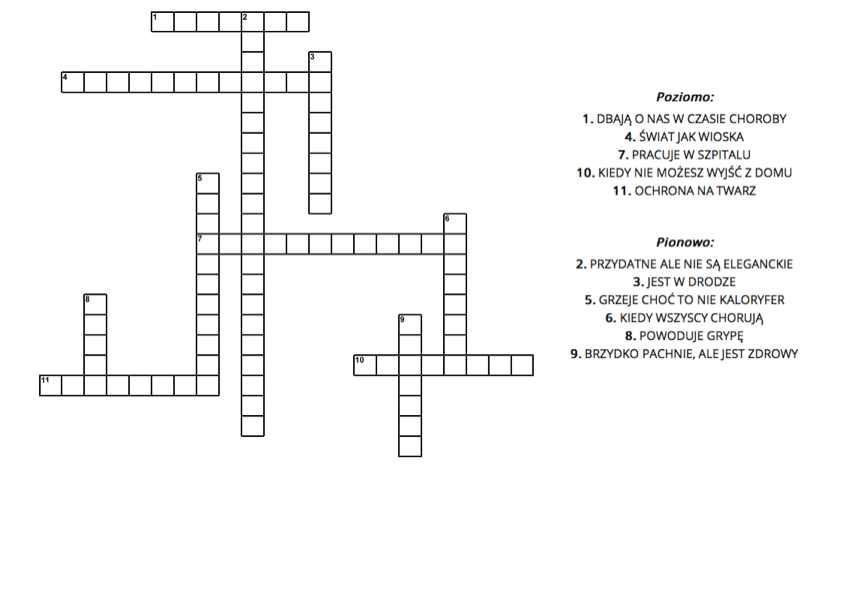 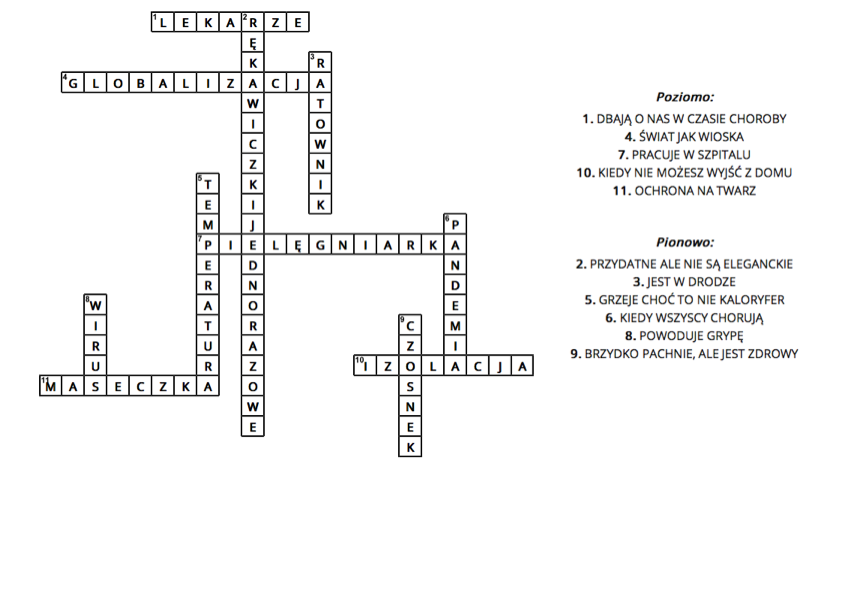 DEFINICJE I PRZYKŁADY.Globalizacja – jest to ogół procesów prowadzących do coraz większej współzależności i integracji państw, społeczeństw, gospodarek i kultur, czego efektem jest tworzenie się „jednego świata”, światowego społeczeństwa; zanikanie kategorii państwa narodowego; kurczenie się przestrzeni społecznej i wzrost tempa interakcji …Epidemia (z gr. επιδημία: επι: epi „na”, δήμος: demos „ludzie”) – występowanie w określonym czasie i na określonym terenie przypadków zachorowań lub innych zjawisk związanych ze zdrowiem w liczbie większej niż oczekiwana[1]. Epidemie o niewielkiej liczbie przypadków zachorowań ograniczone do określonego obszaru i czasu określa się terminem ognisko epidemiczne[potrzebny przypis].W języku potocznym wyraz „epidemia” funkcjonuje często jako synonim masowych zachorowań wywołanych chorobami zakaźnymi.Epidemie chorób zakaźnych według lat:	•	165–180 – epidemia ospy prawdziwej w imperium rzymskim	•	541–542 – epidemia dżumy w Cesarstwie Bizantyńskim, nazywana dżumą Justyniana	•	1346–1352 – epidemia dżumy w Europie (tzw. „czarna śmierć”), która zabiła 1/3 ludności kontynentu	•	1665 – epidemia dżumy w Londynie	•	1707 – epidemia dżumy w państwach biorących udział w wojnie północnej	•	1800 – wielka epidemia żółtej gorączki w Hiszpanii i Afryce Północnej.	•	1831 – epidemia cholery na Śląsku[4]	•	1918 – pandemia grypy, która zabiła 50 milionów ludzi (tzw. grypa „hiszpanka”)	•	1963 – epidemia ospy prawdziwej we Wrocławiu	•	2020 – epidemia COVID-19 na całym świeciePandemia (gr. pan „wszyscy”, demos „lud”) – nazwa epidemii o szczególnie dużych rozmiarach, na dużym obszarze, obejmującej kraje, a nawet kontynenty[1].Cechy choroby sprzyjające rozwojowi pandemii	•	niska śmiertelność zakażonych osób	•	wysoka zaraźliwość (Ro>>1)	•	długi okres zaraźliwości, w tym zaraźliwość w okresie bezobjawowego przebiegu choroby	•	brak naturalnej odporności populacji (biologiczny czynnik chorobotwórczy lub jego szczep niewystępujący od dawna lub nigdy przedtem)	•	choroba nie niszczy swoich nosicieli. Niegroźne objawy sprzyjają zlekceważeniu choroby.Przykłady	•	grypa:	◦	grypa hiszpanka (1918–1919) – ponad 50 mln zgonów na całym świecie	◦	grypa azjatycka (1957) – ok. 1 mln zgonów na całym świecie	◦	grypa Hong-Kong (1968) – ok. 1 mln zgonów na całym świecie	◦	pandemia grypy A/H1N1 (2009–2010) – 150–580 tys. zgonów[2]	•	AIDS – masowe zachorowania; zwłaszcza na kontynencie afrykańskim	•	koronawirus SARS-CoV-2 – pandemia wirusa SARS-CoV-2 (2020), seria zachorowań na zakaźną chorobę COVID-19Pandemie a globalizacjaWedług niektórych opinii przyczyną pandemii może być globalizacja, która znacznie ułatwia rozprzestrzenianie się chorób. Rządy państw starają się przeciwstawiać rozprzestrzenianiu się pandemii, ale są to z reguły działania doraźne, często niewystarczające. Wiąże się to np. z nakładami finansowymi, jak i z niemożliwością zahamowania migracji ludności. Jednocześnie globalizacja oznacza poprawę warunków bytowych ludzi i zmniejszenie ryzyka wystąpienia pandemii, w związku z podnoszeniem się jakości i dostępności opieki medycznej[3].